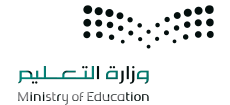 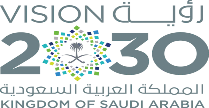 أسئلة اختبار : مادة التجويد  الفصل الدراسي (الثالث)  الدور( الأول)  ـ للعام الدراسي 1442/1443هـتابع1- يجوز التفخيم والترقيق في الراء عند كلمة :2- اضطراب المخرج عند النطق بالحرف ساكناً حتي يسمع له نبرة قوية هذا تعريف لـ : 3- حروف القلقلة مجموعة في قولهم : 4- أقوى مراتب القلقلة :5- من الكلمات التي ترقق تاره وتفخم تاره كلمة :6- الكلمة المناسبة لمرتبة المشدد الموقوف عليه كلمة : 7- من الكلمات المفردة لرواية حفص عن عاصم كلمة : (ضعفاً) قرأها بـ :8- الأختلاس لضمة النون الأولى و الاشمام مع اضغام النون الاولى والثانية لكلمة 9-  من علامات الوقف في المصحف الشريف (صلى ترمز لـ :10- العلامة المناسبة لرمز الوقف اللازم :أذكري كيف قرأ الأمام حفص عن عاصم كلمة ( بمسيطر ) ؟.............................................................بيني حكم الراء تفخيم وترقيق في كلمة ( القطر ) ؟.............................................................عرفي القلقلة  ؟.............................................................اسم الطالبةاسم الطالبةرقم الجلوسرقم الجلوسالفصلاليوماليومالتاريخالصفالصفزمن الاجابةتعليمات هامة للطالبة :أقرئي السؤال اولاً ، وحاولي فهمه جيداً  قبل الاجابة عليه .حافظي على هدوء اللجنة واتبعي تعليمات الملاحظات .اكتبي بالقلم الأزرق فقط  .اهتمي بنظافة الورقة ولا تستخدمي المزيل ( الطامس ) .راجعي إجابتك قبل تسليم الورقة .تعليمات هامة للطالبة :أقرئي السؤال اولاً ، وحاولي فهمه جيداً  قبل الاجابة عليه .حافظي على هدوء اللجنة واتبعي تعليمات الملاحظات .اكتبي بالقلم الأزرق فقط  .اهتمي بنظافة الورقة ولا تستخدمي المزيل ( الطامس ) .راجعي إجابتك قبل تسليم الورقة .تعليمات هامة للطالبة :أقرئي السؤال اولاً ، وحاولي فهمه جيداً  قبل الاجابة عليه .حافظي على هدوء اللجنة واتبعي تعليمات الملاحظات .اكتبي بالقلم الأزرق فقط  .اهتمي بنظافة الورقة ولا تستخدمي المزيل ( الطامس ) .راجعي إجابتك قبل تسليم الورقة .تعليمات هامة للطالبة :أقرئي السؤال اولاً ، وحاولي فهمه جيداً  قبل الاجابة عليه .حافظي على هدوء اللجنة واتبعي تعليمات الملاحظات .اكتبي بالقلم الأزرق فقط  .اهتمي بنظافة الورقة ولا تستخدمي المزيل ( الطامس ) .راجعي إجابتك قبل تسليم الورقة .تعليمات هامة للطالبة :أقرئي السؤال اولاً ، وحاولي فهمه جيداً  قبل الاجابة عليه .حافظي على هدوء اللجنة واتبعي تعليمات الملاحظات .اكتبي بالقلم الأزرق فقط  .اهتمي بنظافة الورقة ولا تستخدمي المزيل ( الطامس ) .راجعي إجابتك قبل تسليم الورقة .تعليمات هامة للطالبة :أقرئي السؤال اولاً ، وحاولي فهمه جيداً  قبل الاجابة عليه .حافظي على هدوء اللجنة واتبعي تعليمات الملاحظات .اكتبي بالقلم الأزرق فقط  .اهتمي بنظافة الورقة ولا تستخدمي المزيل ( الطامس ) .راجعي إجابتك قبل تسليم الورقة .تعليمات هامة للطالبة :أقرئي السؤال اولاً ، وحاولي فهمه جيداً  قبل الاجابة عليه .حافظي على هدوء اللجنة واتبعي تعليمات الملاحظات .اكتبي بالقلم الأزرق فقط  .اهتمي بنظافة الورقة ولا تستخدمي المزيل ( الطامس ) .راجعي إجابتك قبل تسليم الورقة .تعليمات هامة للطالبة :أقرئي السؤال اولاً ، وحاولي فهمه جيداً  قبل الاجابة عليه .حافظي على هدوء اللجنة واتبعي تعليمات الملاحظات .اكتبي بالقلم الأزرق فقط  .اهتمي بنظافة الورقة ولا تستخدمي المزيل ( الطامس ) .راجعي إجابتك قبل تسليم الورقة .تعليمات هامة للطالبة :أقرئي السؤال اولاً ، وحاولي فهمه جيداً  قبل الاجابة عليه .حافظي على هدوء اللجنة واتبعي تعليمات الملاحظات .اكتبي بالقلم الأزرق فقط  .اهتمي بنظافة الورقة ولا تستخدمي المزيل ( الطامس ) .راجعي إجابتك قبل تسليم الورقة .تعليمات هامة للطالبة :أقرئي السؤال اولاً ، وحاولي فهمه جيداً  قبل الاجابة عليه .حافظي على هدوء اللجنة واتبعي تعليمات الملاحظات .اكتبي بالقلم الأزرق فقط  .اهتمي بنظافة الورقة ولا تستخدمي المزيل ( الطامس ) .راجعي إجابتك قبل تسليم الورقة .تعليمات هامة للطالبة :أقرئي السؤال اولاً ، وحاولي فهمه جيداً  قبل الاجابة عليه .حافظي على هدوء اللجنة واتبعي تعليمات الملاحظات .اكتبي بالقلم الأزرق فقط  .اهتمي بنظافة الورقة ولا تستخدمي المزيل ( الطامس ) .راجعي إجابتك قبل تسليم الورقة .تعليمات هامة للطالبة :أقرئي السؤال اولاً ، وحاولي فهمه جيداً  قبل الاجابة عليه .حافظي على هدوء اللجنة واتبعي تعليمات الملاحظات .اكتبي بالقلم الأزرق فقط  .اهتمي بنظافة الورقة ولا تستخدمي المزيل ( الطامس ) .راجعي إجابتك قبل تسليم الورقة .تعليمات هامة للطالبة :أقرئي السؤال اولاً ، وحاولي فهمه جيداً  قبل الاجابة عليه .حافظي على هدوء اللجنة واتبعي تعليمات الملاحظات .اكتبي بالقلم الأزرق فقط  .اهتمي بنظافة الورقة ولا تستخدمي المزيل ( الطامس ) .راجعي إجابتك قبل تسليم الورقة .تعليمات هامة للطالبة :أقرئي السؤال اولاً ، وحاولي فهمه جيداً  قبل الاجابة عليه .حافظي على هدوء اللجنة واتبعي تعليمات الملاحظات .اكتبي بالقلم الأزرق فقط  .اهتمي بنظافة الورقة ولا تستخدمي المزيل ( الطامس ) .راجعي إجابتك قبل تسليم الورقة .تعليمات هامة للطالبة :أقرئي السؤال اولاً ، وحاولي فهمه جيداً  قبل الاجابة عليه .حافظي على هدوء اللجنة واتبعي تعليمات الملاحظات .اكتبي بالقلم الأزرق فقط  .اهتمي بنظافة الورقة ولا تستخدمي المزيل ( الطامس ) .راجعي إجابتك قبل تسليم الورقة .تعليمات هامة للطالبة :أقرئي السؤال اولاً ، وحاولي فهمه جيداً  قبل الاجابة عليه .حافظي على هدوء اللجنة واتبعي تعليمات الملاحظات .اكتبي بالقلم الأزرق فقط  .اهتمي بنظافة الورقة ولا تستخدمي المزيل ( الطامس ) .راجعي إجابتك قبل تسليم الورقة .رقم السؤالالدرجة المستحقةالدرجة المستحقةالدرجة المستحقةالدرجة المستحقةالدرجة المستحقةالدرجة المستحقةالمصححالمصححالمصححالمصححالمصححالمراجعالمراجعالمراجعالمراجعرقم السؤالرقماًرقماًكتابةكتابةكتابةكتابةالاسمالاسمالاسمالتوقيعالتوقيعالاسمالاسمالاسمالتوقيع12345مجموع الدرجات رقماَمجموع الدرجات رقماَمجموع الدرجات رقماَمجموع الدرجات رقماَمجموع الدرجات كتابةمجموع الدرجات كتابةمجموع الدرجات كتابةمجموع الدرجات كتابةاسم مجمع الدرجاتاسم مجمع الدرجاتاسم مجمع الدرجاتاسم مجمع الدرجاتاسم مجمع الدرجاتاسم مراجعة تجميع الدرجاتاسم مراجعة تجميع الدرجاتاسم مراجعة تجميع الدرجاتـــــــــــــ40ـــــــــــــ40ـــــــــــــ40ـــــــــــــ40أجيبي مستعينة بالله  أجيبي مستعينة بالله  أجيبي مستعينة بالله  أجيبي مستعينة بالله  أجيبي مستعينة بالله  أجيبي مستعينة بالله  أجيبي مستعينة بالله  أجيبي مستعينة بالله  أجيبي مستعينة بالله  أجيبي مستعينة بالله  أجيبي مستعينة بالله  أجيبي مستعينة بالله  أجيبي مستعينة بالله  أجيبي مستعينة بالله  أجيبي مستعينة بالله  أجيبي مستعينة بالله  المملكـة العـربية السعـوديةوزارة التعليمإدارة التعليم .............المدرسة: ..............المملكـة العـربية السعـوديةوزارة التعليمإدارة التعليم .............المدرسة: ..............بسـم الله الرحمــن الرحيــم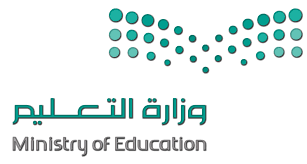 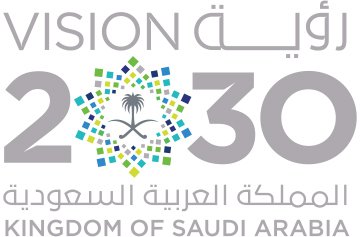 المراجعةالمصححةعالمملكـة العـربية السعـوديةوزارة التعليمإدارة التعليم .............المدرسة: ..............المملكـة العـربية السعـوديةوزارة التعليمإدارة التعليم .............المدرسة: ..............بسـم الله الرحمــن الرحيــمالمادةبسـم الله الرحمــن الرحيــمالصفبسـم الله الرحمــن الرحيــمالزمنساعتان ونصفبسـم الله الرحمــن الرحيــمالمجموعاسم الطالبة :          رقم الجلوساسم الطالبة :          رقم الجلوسبسـم الله الرحمــن الرحيــمالمجموعاسم الطالبة :          رقم الجلوساسم الطالبة :          رقم الجلوسبسـم الله الرحمــن الرحيــمالمجموع40أربعون درجةأربعون درجةأربعون درجةأ) رَمضانب) مصْر جـ) رِيحأ)  التفخيمب) الترقيقجـ) القلقلة أ) قطب جدب) يرملونجـ) خص ضغط قض أ) المشدد الموقوف عليهب) الساكن الموقوف عليه جـ) الساكن وصلاً أ) قرطاس ب) مريمجـ)فرق أ) الحقَّب) يقْطعونجـ) ولم يولدْأ)  الضمب) الفتحجـ) بالضم والفتح معاً أ) نحن نرثب) تأمنونجـ) من نشاء أ) الوقف الجائز ب) الوقف الجائز مع كون الوقف أو لاجـ) يرمز للوقف الجائز مع كون الوصل أو لا أ) مـب) ججـ) لاالعمود ( أ)العمود ( أ)العمود ( ب)العمود ( ب)1يرمز للوقف القبيح مـ2يرمز للوقف الجائز مع كون الوقف أو لا لا3يرمز للوقف الجائز ج4يرمز للوقف اللازم قلى